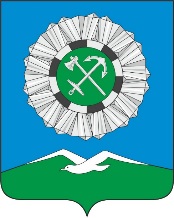 Российская ФедерацияИркутская областьСлюдянский районСЛЮДЯНСКОЕ МУНИЦИПАЛЬНОЕ ОБРАЗОВАНИЕГОРОДСКАЯ ДУМАРЕШЕНИЕ  г. Слюдянкаот 31.01.2019 № 3 IV-ГДО принятии отчета по реализации мероприятий перечня проектов народныхинициатив за 2018 год     В соответствии с постановлением Правительства Иркутской области от 30 января 2018 года № 45-пп «Об утверждении положения «О предоставлении и расходовании субсидий из областного бюджета местным бюджетам в целях софинансирования расходных обязательств муниципальных образований Иркутской области на реализацию мероприятий перечня проектов народных инициатив на 2018 год», ст. 14, 17 Федерального закона от 16.10.2003 № 131- ФЗ «Об общих принципах организации местного самоуправления в Российской Федерации», руководствуясь ст. 44, 47 Устава Слюдянского муниципального образования, зарегистрированного Главным управлением Министерства юстиции Российской Федерации по Сибирскому федеральному округу 23 декабря 2005 года №RU385181042005001, с изменениями и дополнениями, зарегистрированными Управлением Министерства юстиции Российской Федерации по Иркутской области от 09 ноября 2018 года № RU 385181042018003ГОРОДСКАЯ ДУМА РЕШИЛА:Принять к сведению отчет по реализации мероприятий перечня проектов народных инициатив за 2018 год. (Приложение № 1)Опубликовать настоящее решение в газете «Байкал-новости», разместить на официальном сайте администрации Слюдянского городского поселения в сети интернет.Глава Слюдянского муниципального образования                                                          В.Н. СендзякПредседатель Думы Слюдянского городского поселения	А.В. ТимофеевПояснительная записка к отчету по реализации мероприятий перечня проектов народных инициатив за 2018 год.      В 2018 году Слюдянскому муниципальному образованию из бюджета Иркутской области, согласно перечня проектов народных инициатив, выделена субсидия в размере 5 млн.121 тыс.500 руб., софинансирование из бюджета Слюдянского муниципального образования составило 15 % от выделенных средств - 569 тыс.056 руб. Итого сумма составила 5 млн. 690 тыс. 556 рублей.29.01.2018 г. в здании администрации Слюдянского городского поселения были проведены публичные слушания. По результатам проведения публичных слушаний и направления в Министерство экономического развития Иркутской области обращения Думы Слюдянского муниципального образования средства были распределены на следующие мероприятия:1 Благоустройство территории автостанции в г. Слюдянке по улице Ленина, 110 (в данное мероприятие, также, включена реставрация и установка металлической кованой арки, изготовленной на Фестивале кузнечного мастерства «Кованое кружево Байкала» в 2015 году)2 Благоустройство парка "Железнодорожник" (Прибрежный) в г. Слюдянке  3 Установка памятного знака воинам-интернационалистам в парке "Перевал" 4 Приобретение деревянной горки для установки в зимний период на центральной площади в г. Слюдянке по ул. Ржанова5 Установка игрового комплекса в парк «Перевал»Между администрацией Слюдянского городского поселения и Министерством экономического развития и промышленности Иркутской области было заключено соглашение от 27 марта 2018 года. Перечень мероприятий был утвержден постановлением администрации Слюдянского муниципального образования от 09.04.2018 № 397 «Об утверждении перечня проектов народных инициатив на 2018 год». Были объявлены аукционы и котировки.Мероприятие по установке игрового оборудования в парке «Перевал» было исключено из перечня проектов народных инициатив в связи с установкой игрового комплекса за счет средств Благотворительного Фонда Руслана Кима в рамках частно-муниципального партнерства. Освободившиеся средства были включены в общую экономию.    По результатам проведенных аукционов, экономия средств составила 423 тыс.  619 руб.03 коп.   В соответствии с Порядком о предоставлении субсидии из областного бюджета, экономию возможно перераспределять на мероприятия, включенные в утвержденный перечень проектов народных инициатив, либо по решению комиссии при Министерстве экономического развития Иркутской области (далее комиссия).01.08.2018 года администрацией Слюдянского городского поселения были проведены повторные публичные слушания, направлена информация для согласования на комиссию в Минэконом. По результатам принято решение включить в перечень мероприятий:1 Приобретение стенда «Почетные граждане» в г. Слюдянке2 Установка освещения в сквере Слюдянских Красногвардейцев в г. Слюдянке Администрацией Слюдянского городского поселения внесены изменения в перечень, распределена экономия и принято постановление от 27.08.2018 № 891В результате распределения средств, с учетом экономии, суммы распределились следующим образом (Приложение № 1)По итогам реализации мероприятий перечня проектов народных инициатив было приобретено товаров, выполнено работ и услуг:Сроки завершения работ, установленные Министерством экономического развития и промышленности Иркутской области, до 25 декабря 2018 года. По состоянию на 14.12.2018 года средства освоены в полном объеме. Главный специалист отдела социально-экономического развития и доходовбюджета КЭФ администрации Слюдянского городского поселения                                                        Е.В. Криволапова№ пункта перечняРезультат выполнения мероприятия1Благоустройство территории автостанции:Заасфальтирована площадь размером -  2252 м2Выделена пешеходная зонаУстановлено 5 уличных фонарейОтреставрированы скамьи для ожидания Установлен новый остановочный пунктОбустроена зона ожидания и отдыха (выкорчеваны деревья, уложена тротуарная плитка - 27 м2, установлено ограждение, скамья с декоративным уличным фонарем, отремонтированы ступени, установлена декоративная «книга желаний», установлен информационный стенд)Отреставрирована и установлена декоративная кованая арка с подсветкой при входе в сквер у фонтана. Совместно с отделом архитектуры, проведена работа с арендаторами земельных участков по приведению в единый архитектурный стиль и цветовую гамму объектов, расположенных на территории автостанции.В рамках частно-муниципального партнерства установлен декоративный столб с навигацией по коллективным средствам размещения и пунктов общественного питания, расположенных на территории Слюдянского МО. Сверху столб завершает светящийся логотип герба Слюдянского муниципального образования.2Благоустройство парка "Железнодорожник" (Прибрежный):Частично заменен бордюр вдоль пешеходной дорожки - 50 шт.Заасфальтирована набережная S – 600 м2Установлено уличных фонарей в кол-ве 24 шт.Установлены парковые скамьи и урны в кол-ве 24 шт, также, круглые скамьи в кол-ве 10 шт.3Установлен памятный знак воинам-интернационалистам в парке "Перевал". Состоялось торжественное открытие мемориала.4Приобретена и установлена деревянная горка на центральной площади по ул. Ржанова.5Приобретены и установлены стенды с именами почетных граждан, проживавших и проживающих в настоящее время на территории города Слюдянка, а также, имена почетных граждан железнодорожного узла станции Слюдянка.6Установлено освещение в сквере Слюдянских Красногвардейцев в г. Слюдянке, отремонтированном в 2018 году по программе «Формирование современной городской среды»